JZU OPŠTA BOLNICA                                                             BIJELO POLJEAkcioni plan prijema pacijenata sa sumnjom na infekciju2019-nCoV u JZU Opštu bolnicu  u Bijelom Polju(aktivan i dinamičan dokument)Bijelo Polje , 16. mart 2020. godineDa se formira Tim za upravljanje kriznom situacijom, nastalom oboljevanjem od Novog Corona virusa. Sjedište Tima je Kabinet direktorice  bolnice . Tim se sastaje svakodnevno i po potrebi. 1.Dr  Biserka Bulatović, VD Direktorica 2.Dr Sabahudin Kajević, spec.anaesteziolog3.Dr Budimir Rakonjac, spec.internista-nefrolog4.Dr Milan Veličković, spec.internista-kardiolog5.Dr Blažo Varagić, spec ginekolog-akušer6.Dr Mirko Šebek, spec.pneumoftiziolog7.Dr Kenan Erović, spec.anesteziolog8.Dr Milan Madžgalj, spec.neurolog9.Dr Ivan Božović, spec. internista10.Dr Aleksandar Zlajić, spec.psihijatar11.Dr Magdalena Leković, spec.ginekolog-akušer12.Dr Aida Ećo, spec.pedijatar13.Dr Adrijana Vojinović-Kočović, spec.pedijatar14.Dr Stevan Femić, spec.hirurg15.Ibrahim Hasković, šef ekonomsko-tehničke službe16.Vesko Janković, gl.tehničar bolnice17.Miloje Rovčanin, šef kuhinje18.Petar Bulatović, ekonom-magacioner19.Lazar Jeremić, šef voznog parka20.Dragica Ćirović, vešeraj21.Vera Radović, farm.tehničar22. Dr Besim Kadić ,spec.opšte medicine- Da se objavi RADNA OBAVEZA, prekinu godišnji odmori, opozovu svi doktori sa specijalizacija i subspecijalizacija i drugih usavršavanja iz Crne Gore i po potrebi iz Srbije  kao i drugi zaposleni u bolnici. - U skladu sa Planom postupanja u slučaju pojave 2019- NCOV sadašnji odsjek za Infektivne bolesti koji je bio prostorno povezan sa internim odjeljenjem, se izoluje od internog odjeljenja i od ostalog dijela bolnice. Odsjek za infektivne bolesti ima 10 kreveta. Osoblje se raspoređuje po potrebi.-Strogo se zabranjuje posjeta pacijentima, kao i ulazak  svim vozilma, osim sanitetsikih i vozila zaposlenih u bolnici i hitnoj pomoći.-Sve lakše pacijente otpustiti na kućno liječenjePostupanje sa pacijentima sa sumnjom na CORONAVIRUS/Covid-19/-ID/izabrani doktor/ u intervalu od 07-21h i vikendom, prilikom prijema pacijenata na punkt u DZ Bijelo Polje, mjeri temperaturu, popunjava obrazac na  Corona virus  i vrši anamnestičku proceduru.-Istu proceduru vrši hitna medicinska pomoć u intervalu od 21 -07 h, u prostorijama koje se nalaze u Opštoj bolnici Bijelo Polje-Ukoliko doktor hitne medicinske pomoći posumnja da je pacijent zaražen, tehničar hitne pomoći  istog prati do prijemno-trijažnog punkta koji se nalazi u odsjeku za infektivne bolesti Opšte bolnice Bijelo Polje.-U prijemno  trijažnom  punktu odsjeka za infektivne bolesti pacijenti se smještaju u tri sobe i to: soba br 1 –za odrasle ; soba br 2 –za djecu ; soba br 3 –za trudnice .-Sestra sa prijemno  trijažnog punkta, nakon smještaja pacijenta, odmah obavještava epidemiologa Doma zdravlja Bijelo Polje, dr Admira Šabanovića o prijemu sumnjivog pacijenta.-Rampa na uzlazu u bolnicu, kod portirnice predstavlja jedini ulaz za zaposlene , tako i za  pacijente.U skladu sa Planom postupanja u slučaju pojave 2019-nCoV Odsjek za infektivne bolesti je određen za smještaj pacijenata sa sumnjom na infekciju 2019-nCoV. Sve sobe (koje su predviđene za smještaj bolesnika) imaju mogućnost izolacije pacijenata (10 kreveta).Plan prijema najavljenih pacijenata u Odsjek za infektivne bolesti :Medicinsko osoblje hitne pomoći i prijemno trijažnog punkta  u adekvatnoj ličnoj zaštitnoj opremi ([LZO] maska, rukavice, mantil za jednokratnu upotrebu, zaštitne naočare  / vizir) primaju pacijenta i  vrše pregled . Pacijentu je potrebno odmah staviti masku (ako to već nije urađeno) i objasniti mu postupke respiratorne higijene.       I Dopuna tačke 4.    PROCEDURA OBLAČENJA LIČNE ZAŠTITNE OPREME (LZO) ZA ZAŠTITU OD COVID-19:UKLONITI SVE LIČNE STVARI (nakit, sat, telefon, olovke, ključeve i dr.) i VEZATI KOSU (koristiti gumicu/traku, ne šnalu)OBUĆI HIRUŠKO ODIJELO I MANTIL (koji se koriste za svakodnevni rad)NAVUĆI KALJAČE NA OBUĆUOPRATI RUKE SAPUNOM i VODOMSTAVITI HIRURŠKE RUKAVICE NA RUKEOBUĆI PLAVI MANTIL ZA JEDNOKRATNU UPOTREBU/KOMBINEZON (odabrati u zavisnosti od samoprocjene rizika)*STAVITI BIJELU ZAŠTITNU KECELJU (ukoliko je odabran mantil za jednokratnu upotrebu)STAVITI RESPIRATORNU MASKU (FFP2) STAVITI ZAŠTITNE NAOČARE / VIZIR STAVITI ZAŠTITNU KAPU / KAPU OD KOMBINEZONA STAVITI ZAŠTITNE NITRILNE RUKAVICE (koje se navlače preko ivica mantila/kombinezona)**OSOBA KOJA ASISTIRA OBLAČI:1. RUKAVICE2. MEDICINSKU MASKU ZA USTA I NOS3.PLAVI MANTILNAPOMENA: *   oblačiti uz asistenciju kolege koji ujedno vrši i superviziju iste, a takođe je obučen u LZO** biti  na udaljenosti 2 metra od osobe koja se anketira i ne dodirivati rukama zaštitu za oči,usta i nosII Dopuna tačke 4.     PROCEDURA SVLAČENJA LIČNE ZAŠTITNE OPREME (LZO) ZA ZAŠTITU OD COVID-19:       Pripremiti kese za odlaganje infektivnog otpada  i dezinfekciono sredstvo sa dozimetrom (obavlja član tima koji asistira u svlačenju) *OBAVITI DEZINFEKCIJU RUKAVICA NA RUKAMA **UKLONITI ZAŠTITNU KECELJU - cijepanjem isteOBAVITI DEZINFEKCIJU RUKAVICA NA RUKAMA UKLONITI MANTIL SA TIJELA / KOMBINEZON ***  OBAVITI DEZINFEKCIJU RUKAVICA NA RUKAMA UKLONITI PRVI PAR RUKAVICA - pažljivo koristeći tehniku bezbjednog svlačenja, kao na slici u nastavkuOBAVITI DEZINFEKCIJU RUKAVICA NA RUKAMA UKLONITI ZAŠTITNU KAPU, ako koristimo mantilUKLONITI ZAŠTITNE NAOČARE (povlačenjem trake pozadi ne dodirujući prednji dio naočara)OBAVITI DEZINFEKCIJU RUKAVICA NA RUKAMA UKLONITI RESPIRATORNU MASKU – FFP2 (povlačeći trake maske od pozadi, ne dodirujući masku sa spoljnje strane i uz blagi naklon prema naprijed skinuti je preko glave)OBAVITI DEZINFEKCIJU RUKAVICA NA RUKAMA  UKLONITI KALJAČE (bez dodirivanja rukama, noga uz nogu)**** OBAVITI DEZINFEKCIJU RUKAVICA NA RUKAMA UKLONITI DRUGI PAR RUKAVICA - pažljivo koristeći tehniku bezbjednog svlačenja, kao na slici: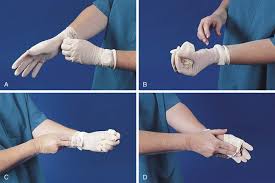 OBAVITI DEZINFEKCIJU RUKUOPRATI RUKE SAPUNOM i VODOM        NAPOMENA:*       proceduru oblašenja i svlačenja LZO čita član tima koji asistira u oblačenju i svlačenju**    po izlasku iz sobe/kontaminirane zone***  ličnu zaštitnu opremu uvijek skidati u prisustvu osobe koja će biti asistent i supervizor****prilikom uklanjanja infektivnog otpada član tima koji to radi treba da stavi dodatni par zaštitnih          rukavica, nakon uklanjanja istog,  treba da uradi dezinfekciju ruku a zatim opere ruke sapunom i vodomNakon pregleda, ako je za hospitalizaciju, pacijent se smješta u bolničku sobu, sa prirodnom ventilacijom i udaljenosti između kreveta više od 1 metra. Uzimanje biološkog materijala za dijagnostiku vrši ms po nalogu infektologa i predaje drugoj ms koja je van izolacije radi dostavljanja na analizu.Primjena terapije i svaka aktivnost oko pacijenta podrazumijeva nošenje LO, uz obavezno poštovanje pristup SZO „5 koraka u higijeni ruku”, a prilikom napuštanja bolesničke sobe LO se skida i odlaže u medicinski otpad na pravilan način.Sprovoditi sve mjere predostrožnosti protiv prenošenja virusa kapljičnim putem, kontaktom i vazduhom. Potrebno je da u izolaciji postoji poseban stetoskop, tenzimetar, toplomjer, pusni oksimetar, flaša sa O2 kao i maska za lice. U slučaju da je pacijentu, koji je smješten u Odsjeku za infektivne bolesti / Interno                            odjeljenje, potreban pregled doktora drugih specijalnosti, traženi specijalisti (koji se obavijeste telefonskim putem) dolaze u sobu bolesnika, uz nošenje LZO i pridržavanje svih epidemioloških mjera.Ako, zbog komplikacija, pacijenta treba transportovati u drugu zdravstvenu ustanovu (KCCG), prije eventualnog stanja, potrebno je kontaktirati nadležne doktore i dogovoriti premještaj.O premještaju se obavještava direktor, glavna sestra bolnice i šef voznog parka. Sanitetsko vozilo (vozač sa medicinskom pratnjom, svi trebaju imati LZO) dolazi na tzv. „donju kapiju bolnice“, a potom do ulaza u Odsjek za infektivne bolesti / Interno odjeljenje i preuzima pacijenta.  Nakon toga, pacijent se vozi na najavljeni i dogovoreni prijem u KCCG.Plan prijema nenajavljenih pacijenata u Odsjek za infektivne bolesti / Interno odjeljenje:U slučaju da dođe pacijent, sa respiratornim smetnjama, bez prethodnog javljanja nekoj zdravstvenoj ustanovi, medicinska sestra stavlja pacijentu zaštitnu masku i prema obrascu koji je već dostavljen Prijemnom odjeljenju, poziva epidemiologa iz JZU Dom zdravlja Bijelo Polje/Dr Admira Šabanovića/. Nakon uzimanja epidemioloških podataka, u slučaju potrebe, epidemiolog poziva infektologa iz JZU Opšte bolnice Berane.Opšte preporuke: Neophodno je smanjiti fluktuaciju osoblja na najmanju moguću mjeru (samo neophodno osoblje), uz adekvatno korišćenje LZO. Koristiti sredstva za jednokratnu upotrebu.Prilikom napuštanja radnog mjesta, medicinsko osoblje je dužno da preduzme sve mjere spriječavanja širenja infekcije (skidanje LZO po pravilu, oblačenje čiste uniforme, pranje i dezinfekcija ruku...).Zabraniti sve posjete pacijentima, uz adekvatno pružanje informacija o zdravstvenom stanju pacijenata od strane ordinirajućeg doktora.Klinički epidemiolog obilazi Odsjek za infektivne bolesti / Interno odjeljenje i prati način korišćenja LZO, kao i sprovođenje svih ostalih mjera, upozorava na propuste i o svemu obavještava direktora i glavnu sestru bolnice.MEDICINSKE USLUGE KOJE BOLNICA MORA DA PRUŽI U VANREDNIM SITUACIJAMA(KOD POJAVE NOVOG KORONA VIRUSA )HIRURGIJA: Primarno zbrinjavanje povreda posebno sa potencijalnim ugrožavanjem vitalnih  funkcija Sva stanja akutnog značajnijeg krvarenja (GIT, pluća, urinarna) Akutna stanja u trbuhu (akutni abdomen bilo koje etiologije) ORTOPEDIJA: Primarna stabilizacija i repozicija preloma i dislokacija Akutna stanja zglobovaUROLOGIJA: rješavanje značajnijeg krvarenja iz urinarnog trakta i retencije urina GINEKOLOGIJA I PORODILIŠTE: Porođaji i patologija trudnoćeGinekološka krvarenja PEDIJATRIJA: – Akutna stanja ozbiljnije febrilnosti, respiratorne ugroženosti i konvulzija kod  djece koje se ne mogu amulantno pratiti. NEUROLOGIJA: Akutni CVI sa neurološkim ispadom i životnom ugroženosti Aktuni neurološki ispadiINTERNO:  Akutni koronarni sintrom (nestabilna angina, infarkt) Srčana akutna dekompenzacijaNestabilne i novootkrivene artitmijeAkutna bubrežna insuficijencija – i nastavak dijaliza koje se vršeAkutna hepatina dekompezacija Akutni metabolički poremećaji koji mogu ugroziti životINTENZIVNA NJEGA:  – stabilizacija i praćenje životnih funkcija kod hirurških, a u vanrednim stanjima  i internističkih i neuroloških pacijenata. INFEKTOLOGIJA: Sepsa Akutne meningoencefalopatijeOFTALMOLOGIJA-hitna stanja i povredeFIZIJATRIJA-Samo uputi za traumuLABORATORIJSKA DIJAGNOSTIKA-Tumor markeri i uputi za CITOInterno i eksterno informisanje:Informisanje nadležnih institucija (MZ, IJZCG) vršiti putem e-maila ili telefonski.Informisanje javnosti vršiti preko PR službe putem kratkih i jasnih saopštenja, uz prethodnu saglasnost direktora OB Bijelo Polje.Po potrebi se mogu organizovati i pres konferencije u Kabinetu direktora ili Sali za sastanke.                                                                                                               VD Direktorice OB Bijelo Polje                                                                                                                      Dr Biserka Bulatović